    Урок по классу калмыцкой домбры «Освоение приемов игры на домбре “.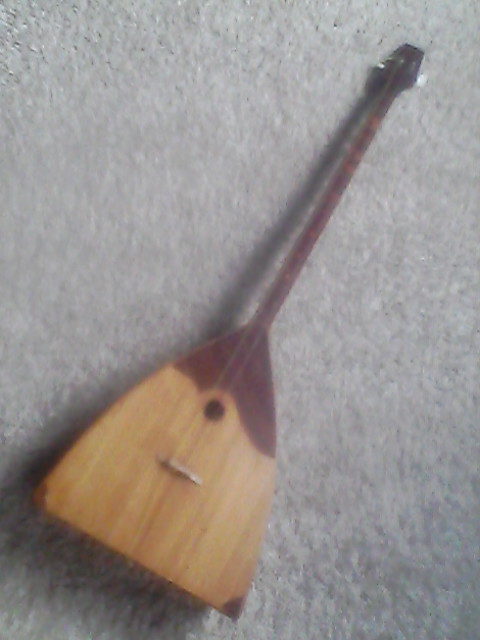 «Музыка так же , как и всякий другой человеческий язык , должна быть неразлучна с народом , с почвою этого народа , с его историческим развитием .
Владимир Стасов.Тип урока: комбинированныйЦель: Воспитание национального самосознания и художественного  мировоззрения.Задачи:Обучающая:1. Отрабатывать навыки исполнения различных штрихов.
2. Сформировать у ребенка начальные аппликатурные навыки в игре на инструменте.
3. Воспитать у ученика умение слушать свое исполнение.Развивающая:1. Развивать образное мышление, художественное воображение.
2. Развивать музыкальные исполнительские способности.
3. Развивать творческую активность учащегося (подготовка к концертным выступлениям).Воспитательная:1. Воспитать в ребенке толерантное отношение к музыкальным традициям своего народа и мировой исполнительской культуре посредством игры на домбре.
2. Воспитать в ребенке усидчивость и трудолюбие.Реализуемые педагогические технологии и методы обучения:Традиционные:информационно-рецептивный метод,словесные методы (объяснение, беседа, размышление о музыке),наглядные методы (иллюстрации, показ педагога),практические методы (упражнения).Инновационные:личностно-ориентированная технология, развивающее обучение (ситуационный подход, создание ситуации успеха, опора на потенциальные возможности ученика),педагогика сотрудничества (единство обучения, развития творческих способностей, воспитания),метод создания проблемных ситуаций,здоровьесберегающая технология (создание комфортных, безопасных условий, смена видов деятельности, сохранение активности учащегося до конца урока).Оборудование:домбра,нотный материал,пюпитр,ноутбук,иллюстрации.План урока
I. Побуждение1. Психолого-педагогический настрой — 1 мин.
2. Подготовка игрового аппарата к уроку — 7 мин.
— упражнения № 1,2,3
— гамма ля-мажор
— этюд Л .Шитте ( прием II- рizz) .II. Осмысление1. Русс. народная песня ,,Коробейники”  — 4 мин. 2.Бурятская мелодия ,,Туяна”-3 мин.
3. Чеченская  лезгинка  — 3 мин.
4.  Калмыцкая песня ,,Бамбин энгр нойхн” – 3 мин.
5. Физкультминутка ( песня с показом «У жирафа пятна» в исполнении ученицы) — 4 мин.
6. Калмыцкие песни ,,ОрYн hарсн нарн”,Цаган сар” — 5 мин.
7. Калмыцкий наигрыш с использованием  приёма,, пережим и срыв” — 7 мин.III. Рефлексия1. Подведение итогов — 2 мин.
2. Домашнее задание — 1 мин.Ход урока:I.1. Приветствие. Оглашение темы урока: «Освоение приемов игры на домбре на примере народных песен “.Урок проводится с ученицей  3 класса  по классу  калмыцкой домбры Сапаровой Сашей.2. Подготовка игрового аппарата:— упражнения № 1, 2, 3. Целью является развитие пальцевой беглости.
Обратить внимание на постановку .— гаммы ля –мажор, арпеджио.Гамма в две октаве — достижение хорошего, качественного звука, ровной мелодической линии. Обучающаяся играет гамму рizz II попеременно1.2.3.4 удара:большим пальцем (Б Π) вниз и используя пиццикато (итал. pizzicato).
Следует соблюдать грамотное исполнение аппликатуры.— Этюд Л. Шитте.
Объяснить значение понятия «Этюд» (о композиторе).
Обратить внимание на то, чтобы рука по возможности находилась в естественном, собранном положении нужно развивать беглость системными занятиями дома.II. Определение понятия «народная песня».Народная песня — наиболее распространенный вид народной музыки, продукт коллективного устного творчества. Отражает характер каждого народа, обычаи, исторические события, отличается своеобразием жанрового содержания, музыкального языка, структуры. По складу встречаются народные песни одноголосные и многоголосные. Чаще всего у народной песни нет определенного автора, или автор неизвестен. Народная песня существует во множестве местных вариантов, постепенно видоизменяясь.«Мы ознакомились с понятием „народная песня“, а теперь я тебе предложу иллюстрации с национальными костюмами разных народов, а ты определи какой из них относится к какому народу». Учащаяся определяет к каким народам относятся показанные на иллюстрации национальные костюмы: русский, чеченский, бурятский ,калмыцкий.Сегодня мы покажем на уроке четыре песни этих народов.1. Русская народная песня «Коробейники»Исполнение произведения с преподавателем. Работа над звуками, динамикой, фразировкой. Уметь слушать рядом сидящего напарника.2. Бурятская нар. песня «Туяна»— работа над качеством звучания.
— Работа над четкостью исполнения правой руки, точностью ). Выдерживать длительности нот.
— Работа над динамическими оттенками.Обучающаяся  после исполнения прохлопывает ритмический рисунок.3. Чеченская нар.  «Лезгинка»Для осмысления образа используем рисунки учащейся.— работа с концертмейстером.
— работаем отдельно над особенно сложными местами исполняемого произведения.
— работа над качеством звучания.4. Калмыцкая нар.песня,,Бамбин энгр нойхн».Игра в ансамбле с педагогом.Слушать второй интрумент, выразительность и плавность мелодии. Уделить внимание к оформлению музыкальной фразы и достижения звукового баланса.5. Физкультминутка ,,У жирафа пятна”.Можно выполнять стоя или сидя .  Ученику нужно выполнить несложные физические упражнения для разминки. 6.Под ритм мелодии  « Семердык».Конь играл огромную роль в жизни калмыка, поэтому танцующий подражал грациозным движениям человека, сидящего в седле. «Для начала послушай в каком темпе играется  „Семердык».(Народ. танец «Семердык» в исполнении учащейся). Калмыцкие мелодии призваны отражать состояние человеческой души, переживания человека, радость и боль, размышления о смысле жизни.При разучивании  обратить внимание на работу над отдельными трудными эпизодами. Работа над звукоизвлечением, интонацией, ритмом, динамикой.Показываем, играя на инструменте, как акцентировать сильную долю при исполнении . Работа над звуковедением и динамикой.IV. Подведение итогов урока, с указанием наиболее удачных моментов и обсуждение проблемных зон на которых необходимо заострить внимание во время занятий дома.Список использованной литературы«Хрестоматия для фортепиано»2-3 кл- Москва 1989г. 2. Чунин В. С. «Аппликатура начального этапа обучения домриста». — М., 1982гМутляева Инна Эрдниевна, преподаватель по классу к. домбра первой категории, стаж 26лет , МКУ ДО ,,ДШИ “.Урок подготовлен с ученицей 3 класса Сапаровой Сашей .Концертмейстер Буракова Н.А.